Nizovi i adresepomoću ručice za popunjavanje možemo stvarati nizove podatakaNizovi mogu biti: linearni rastući datumski samoispuna unaprijed definirani niz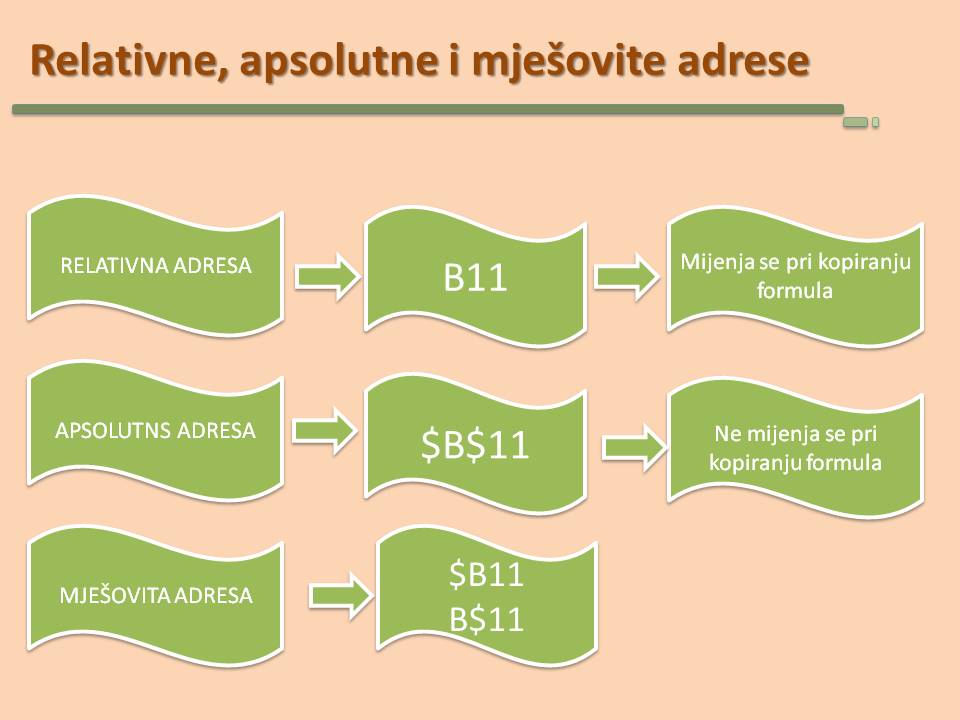 